Pathways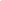 OR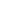 Students taking Anishinaabemowin will have completed Native Languages (Ojibwe) Level 3 and have demonstrated proficiency in the language and enrolled in ENG3U.. This course will equip students with the knowledge and skills they need to meet the entrance requirement for university programs in languages, specifically, to Indigenous language programs.